	TABLAS DE RESULTADOS:	DETERMINANTES DE LA SALUD:	Condiciones de vida y de trabajo			Discriminación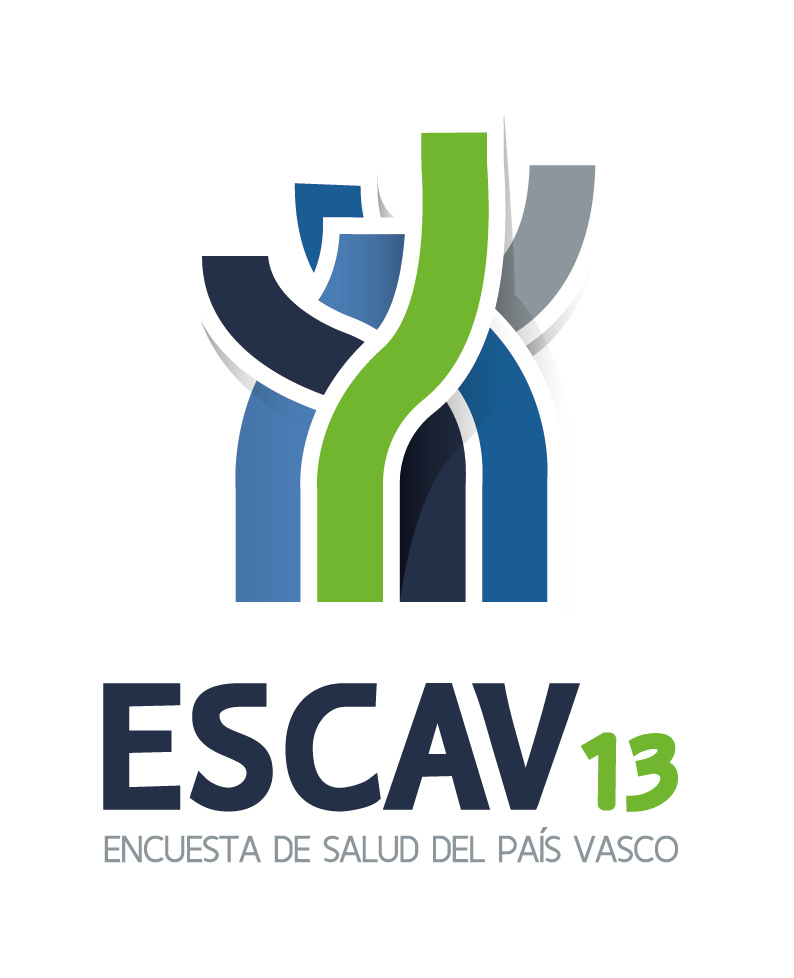 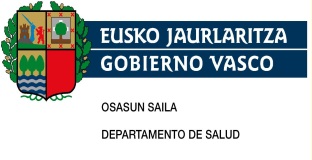 INDICETabla 81. Prevalencia (%) de personas que se sienten discriminadas (por su edad, sexo, lugar de nacimiento, ...) por sexo, edad y territorio histórico	1Tabla 82. Prevalencia (%) de personas que se sienten discriminadas (por su edad, sexo, lugar de nacimiento, ...) por sexo, edad y clase social	2Tabla 83. Prevalencia (%) de personas que se sienten discriminadas (por su edad, sexo, lugar de nacimiento, ...) por sexo, edad y nivel de estudios	3Tabla 84. Proporción (%) de personas que se sienten discriminadas según el ámbito en el que se produce la discriminación por sexo y edad	4Tabla 85. Proporción (%) de personas que se sienten discriminadas según el ámbito en el que se produce la discriminación por sexo y territorio histórico	5Tabla 86. Proporción (%) de personas que se sienten discriminadas según el ámbito en el que se produce la discriminación por sexo y clase social	6Tabla 87. Proporción (%) de personas que se sienten discriminadas según el ámbito en el que se produce la discriminación por sexo y estudios	7Tabla 88. Proporción (%) de personas que se sienten discriminadas según el motivo de la discriminación por sexo y edad	8Tabla 89. Proporción (%) de personas que se sienten discriminadas según el motivo de la discriminación por sexo y territorio histórico	9Tabla 90. Proporción (%) de personas que se sienten discriminadas según el motivo de la discriminación por sexo y clase social	10Tabla 91. Proporción (%) de personas que se sienten discriminadas según el motivo de la discriminación por sexo y estudios	11CAPVArabaGipuzkoaBizkaiaHombresTotal4,75,14,84,5Hombres15-244,55,74,04,4Hombres25-445,67,25,75,1Hombres45-645,65,16,35,3Hombres65-741,60,00,62,7Hombres>=751,10,01,31,2MujeresTotal6,57,16,06,6Mujeres15-247,810,54,59,2Mujeres25-4410,812,710,010,8Mujeres45-645,33,46,65,1Mujeres65-742,22,60,73,0Mujeres>=751,61,81,21,9Ambos sexosTotal5,66,15,45,6Ambos sexos15-246,17,94,26,8Ambos sexos25-448,29,87,87,9Ambos sexos45-645,54,26,55,2Ambos sexos65-741,91,40,72,9Ambos sexos>=751,41,11,21,6TotalIIIIIIIVVHombresTotal4,73,63,64,44,48,9Hombres15-244,55,20,04,94,58,3Hombres25-445,62,75,94,74,913,2Hombres45-645,64,91,75,66,27,3Hombres65-741,62,26,71,61,00,0Hombres>=751,10,00,02,30,90,0MujeresTotal6,45,29,46,46,16,3Mujeres15-247,63,39,86,67,514,1Mujeres25-4410,85,413,312,410,412,2Mujeres45-645,37,99,93,64,95,3Mujeres65-742,20,00,02,43,11,3Mujeres>=751,60,00,01,02,41,5Ambos sexosTotal5,64,46,85,55,27,2Ambos sexos15-246,04,35,45,85,811,2Ambos sexos25-448,14,19,99,07,212,6Ambos sexos45-645,56,26,14,55,65,8Ambos sexos65-741,91,43,32,02,11,1Ambos sexos>=751,40,00,01,61,81,2TotalSin estudios, primariaSecundaria, inferiorSecundaria, superiorTerciariaHombresTotal4,74,35,14,64,8Hombres15-244,55,54,13,96,9Hombres25-445,610,47,04,64,5Hombres45-645,65,05,85,85,8Hombres65-741,60,92,81,03,4Hombres>=751,11,50,01,20,0MujeresTotal6,54,25,17,88,5Mujeres15-247,814,07,56,47,9Mujeres25-4410,812,09,412,09,8Mujeres45-645,34,84,24,88,1Mujeres65-742,22,72,01,60,0Mujeres>=751,61,52,31,80,0Ambos sexosTotal5,64,25,16,16,9Ambos sexos15-246,110,05,35,27,5Ambos sexos25-448,211,18,07,97,7Ambos sexos45-645,54,94,95,36,9Ambos sexos65-741,92,02,31,22,2Ambos sexos>=751,41,51,51,50,0HombresHombresHombresHombresHombresHombresMujeresMujeresMujeresMujeresMujeresMujeresTotal15-2425-4445-6465-74>=75Total15-2425-4445-6465-74>=75Buscando trabajo2,21,53,12,80,00,02,43,74,51,80,00,0En el lugar de trabajo o estudios2,23,13,02,50,00,02,92,95,62,60,00,0En casa, por su pareja0,10,00,20,20,00,00,40,00,40,70,10,3En casa, por otra persona0,31,00,40,00,30,30,41,90,10,50,10,4En asistencia sanitaria0,30,30,20,40,60,30,80,21,40,60,60,3En sitio público1,82,32,41,60,90,62,54,63,41,91,51,1HombresHombresHombresMujeresMujeresMujeresArabaGipuzkoaBizkaiaArabaGipuzkoaBizkaiaBuscando trabajo2,71,32,62,51,92,7En el lugar de trabajo o estudios2,62,51,93,62,92,8En casa, por su pareja0,00,20,20,20,30,5En casa, por otra persona0,10,20,40,30,50,5En asistencia sanitaria0,50,40,20,41,00,7En sitio público2,82,70,92,11,83,0HombresHombresHombresHombresHombresMujeresMujeresMujeresMujeresMujeresIIIIIIIVVIIIIIIIVVBuscando trabajo0,71,21,72,36,02,22,81,62,72,6En el lugar de trabajo o estudios1,51,71,52,44,13,15,13,42,22,5En casa, por su pareja0,00,00,30,10,30,50,00,50,30,6En casa, por otra persona0,30,00,60,21,00,90,60,00,60,4En asistencia sanitaria0,30,70,30,20,81,71,50,80,50,4En sitio público1,30,71,21,84,91,62,82,32,82,4HombresHombresHombresHombresMujeresMujeresMujeresMujeresSin estudios, primariaSecundaria, inferiorSecundaria, superiorTerciariaSin estudios, primariaSecundaria, inferiorSecundaria, superiorTerciariaBuscando trabajo2,42,12,41,90,82,53,72,5En el lugar de trabajo o estudios2,01,92,42,41,11,44,14,8En casa, por su pareja0,00,20,30,00,40,40,30,5En casa, por otra persona0,50,50,20,10,40,40,70,2En asistencia sanitaria0,60,10,30,21,10,40,31,4En sitio público1,52,51,81,41,82,13,02,9HombresHombresHombresHombresHombresHombresMujeresMujeresMujeresMujeresMujeresMujeresTotal15-2425-4445-6465-74>=75Total15-2425-4445-6465-74>=75Por edad1,11,80,51,90,60,32,33,83,21,90,41,5Por sexo0,31,00,10,40,00,01,92,63,41,60,40,2Por etnia, lugar de nacimiento0,80,81,30,70,30,01,52,53,30,60,40,0Por clase social1,51,32,71,00,20,01,52,82,70,90,40,1Por lengua1,01,01,51,00,60,01,41,52,51,10,40,0Por ideas políticas0,71,30,70,70,30,00,92,01,50,50,10,0Por religión0,40,80,80,20,00,00,30,80,60,10,00,0Por orientación sexual0,20,80,10,20,10,00,10,10,10,00,00,0Por discapacidad0,50,20,70,50,00,60,40,40,50,40,50,0Por enfermedad0,40,00,40,50,40,30,60,40,90,60,50,2HombresHombresHombresMujeresMujeresMujeresArabaGipuzkoaBizkaiaArabaGipuzkoaBizkaiaPor edad1,00,71,42,41,92,5Por sexo0,30,20,32,21,12,3Por etnia, lugar de nacimiento1,90,60,62,00,81,9Por clase social1,81,61,31,71,71,3Por lengua1,11,50,71,41,91,1Por ideas políticas1,30,70,51,00,80,9Por religión1,00,50,30,10,10,4Por orientación sexual0,20,40,00,10,00,1Por discapacidad0,70,50,40,10,30,5Por enfermedad0,70,40,30,90,50,6HombresHombresHombresHombresHombresMujeresMujeresMujeresMujeresMujeresIIIIIIIVVIIIIIIIVVPor edad0,30,51,11,41,22,21,82,52,32,3Por sexo0,40,00,30,21,02,63,62,41,31,0Por etnia, lugar de nacimiento0,10,00,21,12,51,40,31,31,62,4Por clase social0,31,61,31,53,40,63,01,41,41,5Por lengua1,31,41,60,61,41,31,91,21,41,2Por ideas políticas1,10,90,60,51,11,21,11,40,70,2Por religión0,60,00,50,31,20,10,60,50,00,5Por orientación sexual0,30,20,00,30,00,00,00,00,00,3Por discapacidad0,00,00,30,61,20,60,60,40,20,3Por enfermedad0,40,30,20,31,20,01,00,50,90,3HombresHombresHombresHombresMujeresMujeresMujeresMujeresSin estudios, primariaSecundaria, inferiorSecundaria, superiorTerciariaSin estudios, primariaSecundaria, inferiorSecundaria, superiorTerciariaPor edad0,71,21,50,61,72,22,52,8Por sexo0,00,40,30,40,50,72,63,8Por etnia, lugar de nacimiento0,81,00,80,61,10,82,11,8Por clase social1,71,41,31,50,71,61,72,1Por lengua0,60,81,11,60,51,51,71,9Por ideas políticas0,50,90,70,80,20,21,21,8Por religión0,50,00,70,20,10,10,30,7Por orientación sexual0,10,20,10,40,00,00,20,0Por discapacidad0,40,80,50,40,30,90,20,3Por enfermedad0,50,60,20,50,60,50,80,4